Стопроцентный результат на VIII открытом турнире по художественной гимнастике «Baby Star»28 ноября в Ростове-на-Дону состоялся VIII открытый турнир по художественной гимнастике «Baby Star». Около 200 гимнасток приняли участие в этом празднике грации и спорта. Город Волгодонск на этих соревнованиях представляли 5 групповых команд, которые завоевали 5 комплектов золотых медалей. В составах команд:III юн. р. 2014 г.р.: Мисько Мираслава, Сущук Ксения, Басова Мария, Кулакова Полина, Шевцова Александра, Воеводина Виктория;III юн. р. 2013 г.р.: Акишина Мария, Котлярова Александра, Говорова Кристина, Лозовицкая Александра, Подгайная Анастасия, Грянникова Дарья;II юн. р.: Пономарева Юлия, Пашигорова Софья, Парамонова Кира, Мельчанкина Анастасия, Басова Анна, Носко Алиса;I юн. р.: Бударина Светлана, Вешникова Вероника, Плужникова Анна, Шевченко Елизавета, Бережная Арина;III р.: Басова Татьяна, Шарунова Милена, Яковлева Кристина, Ермилова Милана, Остапенко Арина, Герман София.Поздравляем девочек и тренеров с очередным удачным и богатым на медали стартом в этом сезоне!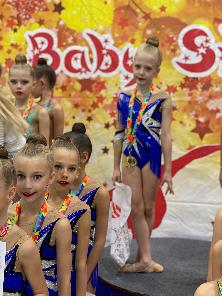 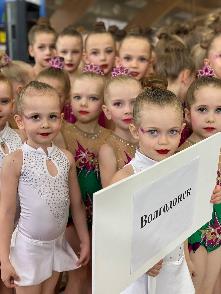 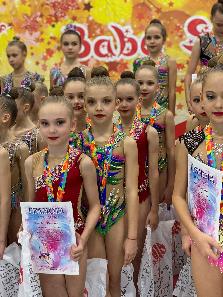 